SAVE THE DATEProfessor Peter Barry Memorial MeetingThursday 30th November, 4.30pm4.40	Chair:	Professor Dara Kilmartin, Consultant Ophthalmic                                               Surgeon, RVEEH4.45 – 5.20	Mr David Spalton, Consultant Ophthalmic Surgeon,                                St Thomas’s Hospital, London 	“Planning the perfect IOL – near yet, so far”5.20 - 5.40              Case presentations  Venue: 	Education & Conference Centre, Royal Victoria Eye & Ear Hospital	Refreshments will be available from 4.30pm. The meeting will begin at 4.40pm sharp.			This meeting is kindly sponsored by: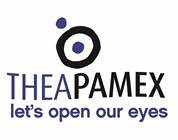 